Структурное подразделение «Административно-хозяйственная часть»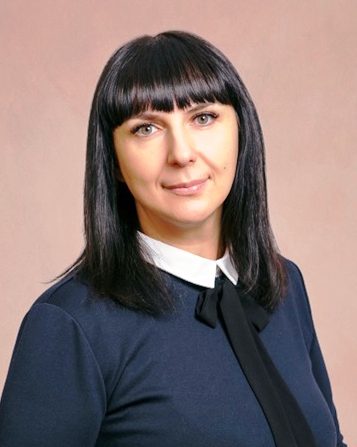 БочкареваНаталья Викторовнадиректор телефон: (34668) 3–77-22 адрес электронной почты: radrcd@rccvetik.ru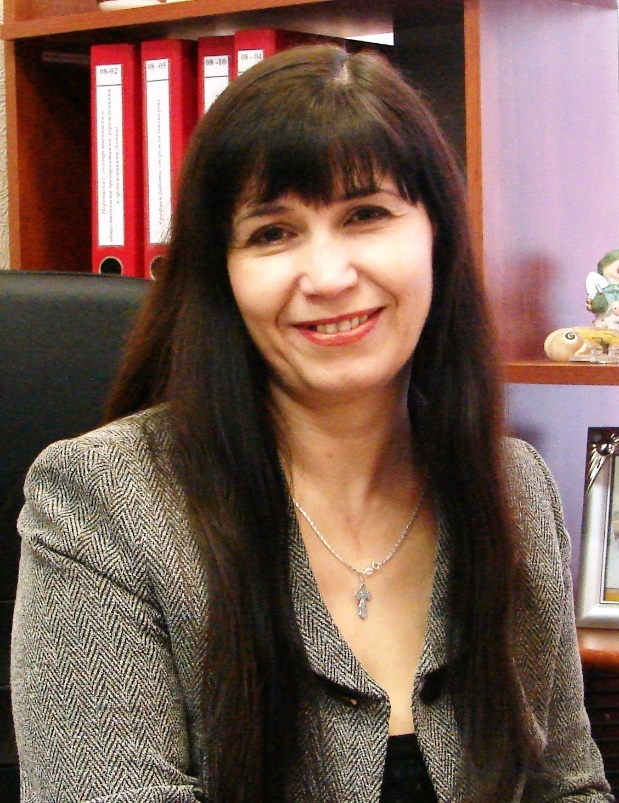 Мюллер Наталья Анатольевна заместитель директора Телефон: (34668) 3–32-06 адрес электронной почты: mjullerna@rccvetik.ru   Персональный состав сотрудников подразделения:Бочкарева Наталья Викторовна, директор, высшее профессиональное образование, общий стаж работы 21 год.Мюллер Наталья Анатольевна, заместитель директора, высшее профессиональное образование, общий стаж работы 37 лет.Кунаккулова Гульнара Адифовна, главный бухгалтер, высшее профессиональное образование, общий стаж работы 17 лет.Астанова Оксана Николаевна, уборщик служебных помещений, общее среднее образование, общий стаж работы 12 лет.Белова Елена Николаевна, бухгалтер, высшее профессиональное образование, общий стаж работы 16 лет.Дрегало Светлана Николаевна, юрисконсульт, высшее профессиональное образование, общий стаж работы 18 лет.Коваленко Валентина Михайловна, уборщик служебных помещений, среднее профессиональное образование, общий стаж работы 8 лет.Кузьо Владимир Мирославович, водитель автомобиля 1-го класса, среднее профессиональное образование, общий стаж работы 38 лет.Курбанова Мадина Рамазановна, специалист по закупкам, высшее профессиональное образование, общий стаж работы 3 года.Латыпова Ильмира Ильясовна, уборщик служебных помещений, начальное профессиональное образование, общий стаж работы 29 лет.Литвин Николай Владимирович, водитель автомобиля 1-го класса, среднее профессиональное образование, общий стаж работы 28 лет.Мардеева Луара Автандиловна, документовед, высшее профессиональное образование, общий стаж  работы 29 лет.Сайфутдинова Нелли Александровна, буфетчик, среднее профессиональное образование, общий стаж работы 52 года.Сподарева Екатерина Викторовна, специалист по кадрам, высшее профессиональное образование, общий стаж работы 19 лет.Стребков Геннадий Ильич, рабочий по комплексному обслуживанию зданий, общее среднее образование, общий стаж работы 43 года.Тимофеев Никита Львович, инженер по автоматизированным системам управления производством, высшее профессиональное образование, общий стаж работы 15 лет.Токаева Светлана Алексеевна, экономист, высшее профессиональное образование, общий стаж работы 23 года.Чернова Ксения Витальевна, заведующий хозяйством, среднее профессиональное образование, общий стаж работы 15 лет.Шилова Татьяна Валентиновна, специалист по охране труда, высшее профессиональное образование, общий стаж работы 29 лет.Цель деятельности структурного подразделения «Административно-хозяйственная часть»:обеспечение бесперебойного функционирования Учреждения, поддержания на высоком уровне качества социального обслуживания и реабилитации получателей социальных услуг посредством эффективного менеджмента, информационного, документарного, финансового, правового, материально-технического, хозяйственного, транспортного обеспечения жизнедеятельности Учреждения.Основные задачи деятельности подразделения:перспективное и текущее планирование деятельности Учреждения;создание организационных и материально-технических условий для предоставления работниками Учреждения социальных услуг получателям социальных услуг в форме полустационарного социального обслуживания, социального обслуживания на дому, в т.ч. посредством осуществления закупок товаров, работ, услуг для нужд учреждения;организация работы по информированию населения о деятельности Учреждения, в том числе через средства массовой информации и современные информационные ресурсы;информационное и техническое сопровождение специализированных программно-технических комплексов в Учреждении, обеспечение технической защиты информации;осуществление контрольно-ревизионной деятельности Учреждения;контроль за сохранностью и техническим состоянием здания, основных средств, автотранспортных средств и материальных ценностей в Учреждении;организация работы по охране труда и комплексной безопасности в Учреждении;организация горячего питания получателей социальных услуг, предоставленного негосударственным поставщиком социальных услуг;своевременное материально-техническое обеспечение деятельности Учреждения;поддержание санитарного состояния Учреждения в соответствии с санитарно-гигиеническими нормами и правилами;осуществление технического обслуживания и ремонта здания, помещений Учреждения, оборудования, транспортных средств;разработка, внедрение и реализация требований системы менеджмента качества и бережливого производства.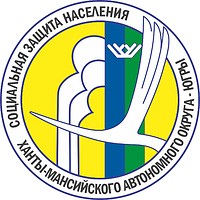 Департамент социального развитияХанты-Мансийского автономного округа – Югры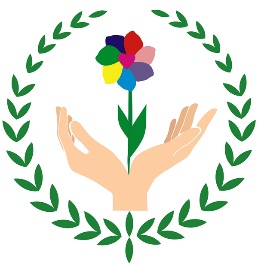 Бюджетное учреждениеХанты-Мансийского автономного округа – Югры«Радужнинский реабилитационный центр»